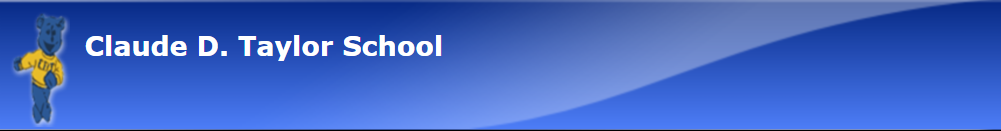 Claude D. Taylor Home and School ScholarshipThe Home and School committee wishes to offer a scholarship to former students of Claude D. Taylor School.  Positive school experiences early in a child’s academic career can lead to greater scholastic success.  The Home and School committee strives to create a better learning/social environment for the students by working with the teachers and students.  VALUE $250Mandatory Criteria for the awarding of this scholarship include:** Must have attended Claude D. Taylor School for a minimum of 4 years** Must be enrolled in Grade 12 and graduating in the current year of application** Will be starting in a post secondary education program upon graduationPlease fill out this application bring to RHS Guidance before May 20th, 2022NAME:       _______________________________________________________ADDRESS:  _______________________________________________________	     _______________________________________________________	     _______________________________________________________YEARS ATTENDED AT CLAUDE D. TAYLOR SCHOOL:     _________ EDUCATIONAL INTENTIONS AFTER HIGH SCHOOLName of educational institution you plan to attend:_____________________________________________________________________Anticipated course of study and degree/diploma sought:_____________________________________________________________________Length of program:  ___________                    Have you been accepted?: __________SCHOOL/COMMUNITY INVOLVEMENT OR ACTIVITIESIf applicable – briefly describe the activities you were involved with.School Activities:_________________________________________________________________________________________________________________________________________________________________________________________________________________________________________________________________________________________________________________________________________________________Community Activities:_________________________________________________________________________________________________________________________________________________________________________________________________________________________________________________________________________________________________________________________________________________________	WORK EXPERIENCE	If applicable – list summer or part-time jobs you have held; specifying employer, type of work, 	and length of time in position:	_________________________________________________________________________________________________________________________________________________________________________________________________________________________________________________________________________________________________________________________________________________________The information that you provide will assist the selection committee in choosing the successful candidate and all information will be kept confidential.